Pracovní list KosodélníkS rovinným geometrickým útvarem kosodélník se žáci 2. stupně setkávají zpravidla v matematice 7. ročníku. Pracovní list tedy slouží především k domácímu procvičování, může však být také jedním z podkladů pro přípravu na přijímací zkoušky žákům 9. tříd.Cílem kapitoly je seznámení se s kosodélníkem jako rovinným geometrickým útvarem a jeho vlastnostmi. Žák si osvojí postupy pro konstrukci daného útvaru, konstrukční úlohy řeší kompletně včetně zápisů konstrukce a diskuze, počítá obvod a obsah.Škola doma: Obvod a obsah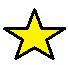 Tip: Pro úspěch v kapitole si v Malé trošce teorie pro začátek zopakuj základní vlastnosti kosodélníku.Malá troška teorie pro začátek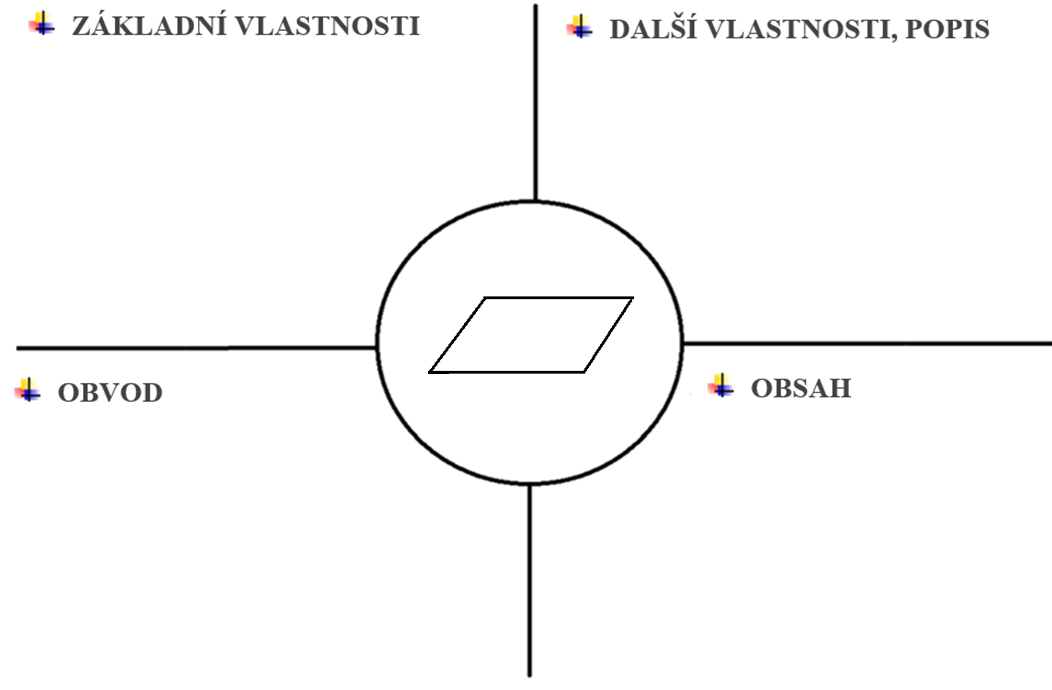 rovinný geometrický útvar4 strany4 vrcholyprotější strany jsou rovnoběžné a shodnévedlejší strany jsourůznoběžné a různévedlejší strany nesvírají pravý úhelúhlopříčky nejsou shodné, nejsou na sebe kolmé, půlí seprotější úhly mají stejnou velikostsoučet velikostí vedlejších úhlů je 180 °, součet všech vnitřních úhlů je 360 °  o = 2 · a + 2 · b			    S = a · va = b · vbIlustrační obrázkyA, B, C, D … vrcholy				va, vb … výšky kosodélníku (můžeme sestrojite, f … úhlopříčky	nekonečně mnoho výšek, výšky však nabývají pouze dvou různých rozměrů va, vb, va ≠ vb)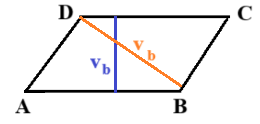 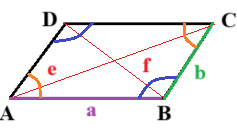 PŘÍKLADYSestroj kosodélník OPQR: o = 5 cm, p = 3 cm, |PR| = 7,5 cm. Proveď náčrt, zápis konstrukce, konstrukci a diskuzi.Sestroj kosodélník DEFG: d = 4 cm, |DF| = 6 cm, vd = 2 cm. Proveď náčrt, zápis konstrukce, konstrukci a diskuzi.Sestroj kosodélník ABCD: a = 3 cm, |∢ ABC| = 140 °, |AC| = 6 cm. Proveď náčrt, zápis konstrukce, konstrukci a diskuzi.Vypočítej obvod a obsah kosodélníku EFGH: e = 7 cm, f = 0,6 dm, ve = 50 mm.Sourozenci Anička, Jirka, Ondra a Vláďa si koupili zahradu tvaru kosodélníku, kde delší strana je dvojnásobkem kratší strany a obvod zahrady je 240 m. Rozhodli se zahradu oplotit a plot natřít. Bratři vymysleli, že Anička jako žena natře pouze  delší strany. Vypočítej, zda je Anička oproti bratrům ve výhodě.Pozemek tvaru kosodélníku má výměru 2 500 m2. Výška kosodélníku na delší stranu je čtyřikrát kratší než tato strana a dvakrát kratší než kratší strana. Vypočítej obvod pozemku.ZÁVĚREČNÁ SEBEREFLEXEZamysli se a odpověz na otázky:Ve které části kapitoly kosodélník jsem si jist sám/sama sebou?Která část kapitoly mi ještě činí potíže?Co nového mi práce přinesla?Co bych sám/sama sobě doporučil/a v kapitole Kosodélník pro svůj další přínos?ŘEŠENÍSestroj kosodélník OPQR: o = 5 cm, p = 3 cm, |PR| = 7,5 cm. Proveď náčrt, zápis konstrukce, konstrukci a diskuzi.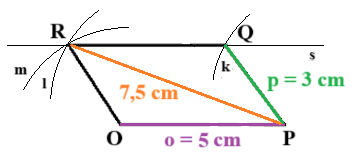 Náčrt	PostupOP; ∣OP∣ = 5 cmk; k (P; 3 cm)l; l (P; 7,5 cm)m; m (O; 3 cm)R; R ∈ l ∩ ms; s ∥ OP ʌ R ∈ sQ; Q ∈ s ∩ kKosodélník OPQRKonstrukce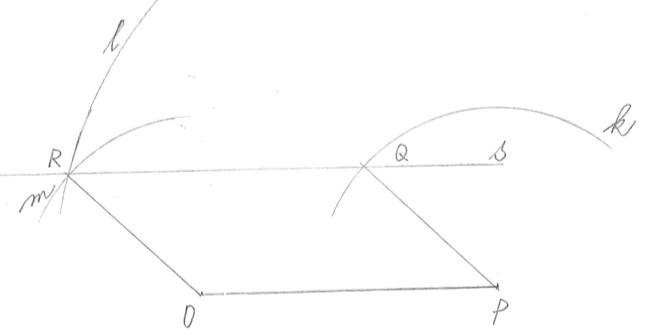 DiskuzeÚloha má jedno řešení v polorovině.Sestroj kosodélník DEFG: d = 4 cm, |DF| = 6 cm, vd = 2 cm. Proveď náčrt, zápis konstrukce, konstrukci a diskuzi.Náčrt	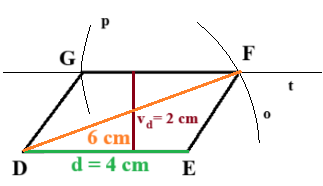 PostupDE; ∣DE∣ = 4 cmo; o (D; 6 cm)t; t ∥ DE; ∣tDE∣ = 2 cmF; F ∈ t ∩ op; p (F; 4 cm)G; G ∈ t ∩ pKosodélník DEFGKonstrukce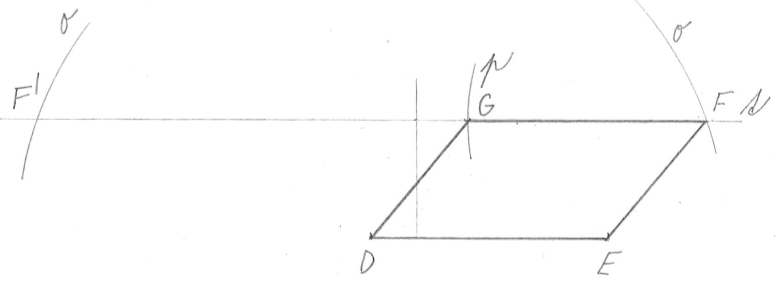 DiskuzeÚloha má dvě řešení v polorovině.Sestroj kosodélník ABCD: a = 3 cm, |∢ ABC| = 140 °, |AC| = 6 cm. Proveď náčrt, zápis konstrukce, konstrukci a diskuzi. Náčrt	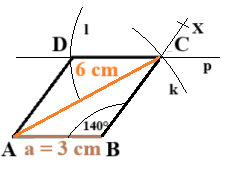 PostupAB; ∣AB∣ = 3 cm∢ ABX; |∢ ABX| = 140°k; k (A; 6 cm)C; C ∈ ⟼ BX ∩ kp; p ∥ AB; C ∈ pl; l (C; 3 cm)D; D ∈ p ∩ lKosodélník ABCDKonstrukce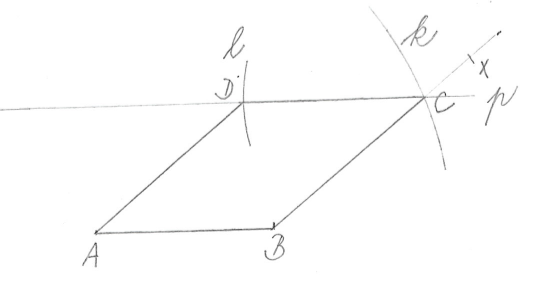 DiskuzeÚloha má jedno řešení v polorovině.Vypočítej obvod a obsah kosodélníku EFGH: e = 7 cm, f = 0,6 dm, ve = 50 mm.0,6 dm = 6 cm50 mm = 5 cmo = 2 · e + 2 · f			S = e · veo = 2 · 7 + 2 · 6			S = 7 · 5o = 26 cm				S = 35 cm2Sourozenci Anička, Jirka, Ondra a Vláďa si koupili zahradu tvaru kosodélníku, kde delší strana je dvojnásobkem kratší strany a obvod zahrady je 240 m. Rozhodli se zahradu oplotit a plot natřít. Bratři vymysleli, že Anička jako žena natře pouze  delší strany. Vypočítej, zda je Anička oproti bratrům ve výhodě.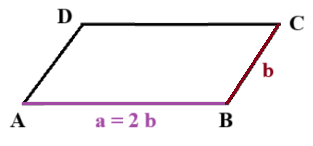 ROZMĚRY POZEMKUo = 2 · a + 2 · b240 = 2 · 2 b + 2 · b240 = 6 bb = 240 : 6b = 40 (m) 	 a = 2 · 40 = 80 (m)DÉLKA PLOTU K NÁTĚRU PRO JEDNOTLIVÉ SOUROZENCEAnička …  · 80 = 60 (m) 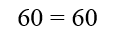 Každý z bratrů …  = 60 (m)                          Odpověď: Anička ve výhodě nebude, protože by každý sourozenec dle nápadu bratrů natřel shodně 60 m plotu.Pozemek tvaru kosodélníku má výměru 2 500 m2. Výška kosodélníku na delší stranu je čtyřikrát kratší než tato strana a dvakrát kratší než kratší strana. Vypočítej obvod pozemku.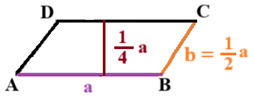 delší strana … avýška …  akratší strana … 2 ·  a =  aVÝPOČET DÉLEK STRANS = a · va2 500 = a ·  a2 500 =  a · a10 000 = a · a               a = 100 (m)                b = 100 ·  = 50 (m)OBVOD POZEMKUo = 2 · a + 2 · bo = 2 · 100 + 2 · 50o = 300 mOdpověď: Pozemek má obvod 300 m.Autor: Kateřina Dreslerová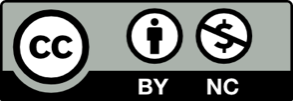 Toto dílo je licencováno pod licencí t Commons [CC BY-NC 4.0]. Licenční podmínky navštivte na adrese [https://creativecommons.org/choose/?lang=cs]